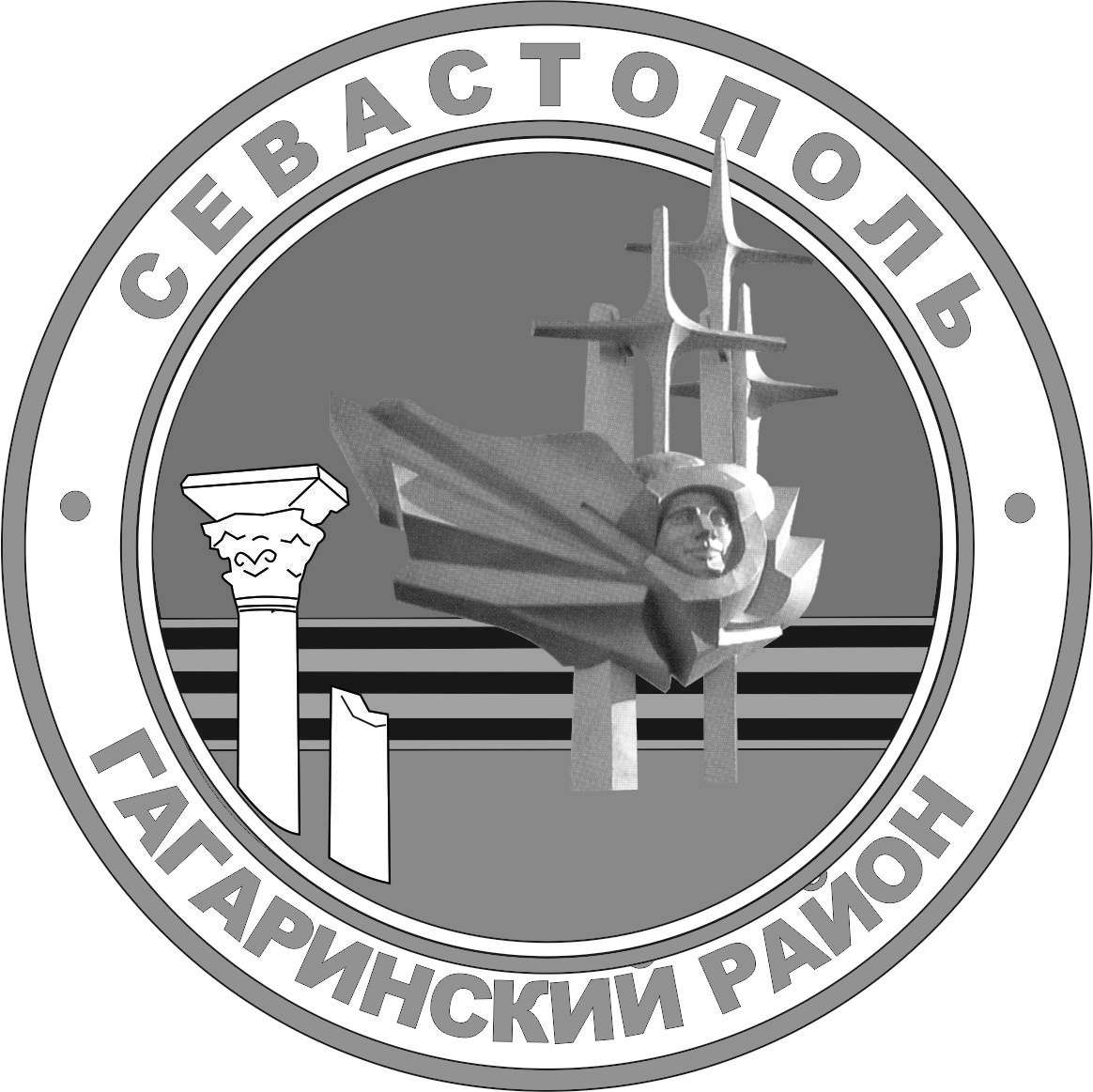 г. севастопольСОВЕТ ГАГАРИНСКОГО МУНИЦИПАЛЬНОГО ОКРУГА Iii СОЗЫВАР Е Ш Е Н И ЕВНЕОЧЕРЕДНАЯ СЕССИЯ 19 МАЯ 2021 Г.	                                  № 41                        Г. СЕВАСТОПОЛЬО внесении изменений в решение Совета Гагаринского муниципального округа от 02 июня 2020 г. № 68 «Об утверждении Положения о порядке прохождения муниципальной службы в органах местного самоуправления во внутригородском муниципальном образовании города Севастополя Гагаринский муниципальный округ»В соответствии с федеральными законами от 01 апреля 1996 г.                 № 27 - ФЗ «Об индивидуальном (персонифицированном) учете в системе обязательного пенсионного страхования», от 06 октября 2003 г.                                № 131-ФЗ «Об общих принципах организации местного самоуправления в Российской Федерации», от 03 мая 2007 г. № 25-ФЗ «О муниципальной службе в Российской Федерации», законами города Севастополя от 30 декабря 2014 г. № 102-ЗС «О местном самоуправлении в городе Севастополе», от 05 августа 2014 г.  № 53-ЗС «О муниципальной службе в городе Севастополе», Уставом внутригородского муниципального образования города Севастополя Гагаринский муниципальный округ, принятым решением Совета Гагаринского муниципального округа от 01 апреля 2015 г. № 17 «О принятии Устава внутригородского муниципального образования города Севастополя Гагаринский муниципальный округ», рассмотрев протест заместителя прокурора Гагаринского района от 01 апреля 2021 г. № Прдр-20670003-70-21/-20670003,  Совет Гагаринского муниципального округаР Е Ш И Л:1. Протест заместителя прокурора Гагаринского района на решение Совета Гагаринского муниципального округа от 02 июня 2020 г. № 68                                             «Об утверждении Положения о порядке прохождения муниципальной службы в органах местного самоуправления во внутригородском муниципальном образовании города Севастополя Гагаринский муниципальный округ»                            от 01апреля 2021 г. Прдр-20670003-70-21/- 20670003 удовлетворить.2. Внести в приложение № 1 к решению Совета Гагаринского муниципального округа от 02 июня 2020 г. № 68 «Об утверждении Положения о порядке прохождения муниципальной службы в органах местного самоуправления во внутригородском муниципальном образовании города Севастополя Гагаринский муниципальный округ» следующие изменения:2.1. Абзац 2 пункта 4.2. раздела 4 Положения о порядке прохождения муниципальной службы в органах местного самоуправления                                                   во внутригородском муниципальном образовании города Севастополя Гагаринский муниципальный округ изложить в следующей редакции: «Запись о поощрении вносится в трудовую книжку и (или) в сведения      о трудовой деятельности, оформленные в установленном законодательством порядке, а также в личное дело муниципального служащего должностным лицом местной администрации»3. Настоящее решение вступает в силу с момента его официального обнародования. 4.  Контроль исполнения настоящего решения оставляю за собой.Глава внутригородского муниципального образования,     исполняющий полномочия председателя Совета,Глава местной администрации                                                           А.Ю. Ярусов